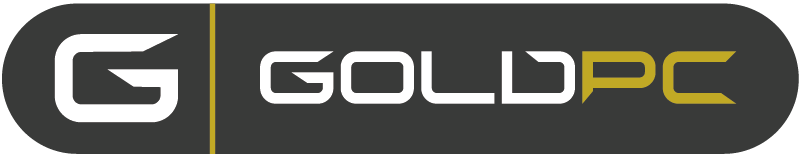 REKLAMAČNÍ FORMULÁŘVyplňte tento formulář a odešlete jej zpět pouze v případě, že chcete reklamovat zboží v zákonné době. Formulář je třeba vytisknout, podepsat a přiložit jej do zásilky s reklamovaným zbožím. 
Adresát (prodávající):Internetový obchod:	www.goldpc.czSpolečnost:	GoldPC – Jakub ŠalmíkSe sídlem: 	Na Mokřinách 134/7, 79501 Rýmařov
IČO:	04432924E-mailová adresa:	info@goldpc.czSpotřebitel - zákazník:Jméno a příjmení:	Telefon:
E-mail:
Zboží – předmět reklamace:	
Název zboží:
Číslo objednávky:Popis reklamované závady:Dne _________	
___________________________________________	Podpis spotřebitele – zákazníka - reklamujícíhoK reklamačnímu formuláři je nutno přiložit kopii faktury za zboží.